UNIVERSITY OF MAURITIUS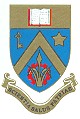 Form RDE2              External Examiner’s Tentative RecommendationThe External Examiner should submit a comprehensive report which should include the following: (a)  Brief description of thesis and summary of the main achievements of the research work.(b)  Originality of the research and its contribution to the advancement of knowledge in the field.(c)  Assessment of literacy style and presentation.(d)  Assessment of the candidate’s acquaintance with the relevant literature, mastery of techniques, understanding of scientific methods and his/her capability of assessing the significance of findings, logical and correct presentation of results.(e)  Technical quality of the thesis.(f)   Any additional comments and specific queries on findings.The External Examiner will provide a list of typographical errors and amendments, if any, to be made to the text.Please make one of the following recommendations:Note: If an MPhil/PhD student has already been transferred from MPhil to PhD, at least an MPhil should be awarded.External Examiner’s Name:Student’s Name:Student ID:Programme of Study:                           MPhil                 PhD             Thesis Title:          Award of           Award of           Award of       MPhil        PhDDefinition: Grammatical errors, technical/layout/format changes, minor changes to sentences and explanations that do not affect the science or the way in which the results were interpreted and presentedDefinition: Grammatical errors, technical/layout/format changes, minor changes to sentences and explanations that do not affect the science or the way in which the results were interpreted and presentedDefinition: Grammatical errors, technical/layout/format changes, minor changes to sentences and explanations that do not affect the science or the way in which the results were interpreted and presented      MPhil 	Award of       subject to minor corrections to the satisfaction of the supervisor(s) and a person designated by the Dean of Faculty/ Director, CILL;	Award of       subject to minor corrections to the satisfaction of the supervisor(s) and a person designated by the Dean of Faculty/ Director, CILL;	Award of       subject to minor corrections to the satisfaction of the supervisor(s) and a person designated by the Dean of Faculty/ Director, CILL;      MPhil        PhDDefinition: Minor corrections refer to revisions of a larger extent that mentioned inoption 1 above, for instance improving logical arguments or critical discussions and/orChanging the layout and/or technical finishing.Definition: Minor corrections refer to revisions of a larger extent that mentioned inoption 1 above, for instance improving logical arguments or critical discussions and/orChanging the layout and/or technical finishing.Definition: Minor corrections refer to revisions of a larger extent that mentioned inoption 1 above, for instance improving logical arguments or critical discussions and/orChanging the layout and/or technical finishing.	Award of        subject to major revision to the satisfaction of the supervisor(s)and a person designated by the Deans of Faculty/ Director, CILL;	Award of        subject to major revision to the satisfaction of the supervisor(s)and a person designated by the Deans of Faculty/ Director, CILL;	Award of        subject to major revision to the satisfaction of the supervisor(s)and a person designated by the Deans of Faculty/ Director, CILL;      MPhil        PhDDefinition:  Major revision refers  to  major  or  sizable  changes  for  instancerewriting  specific  parts,  updating  missing  information  or  completing  half-finished arguments.Definition:  Major revision refers  to  major  or  sizable  changes  for  instancerewriting  specific  parts,  updating  missing  information  or  completing  half-finished arguments.Definition:  Major revision refers  to  major  or  sizable  changes  for  instancerewriting  specific  parts,  updating  missing  information  or  completing  half-finished arguments.Award of subject to the major revision to the satisfaction of the External ExaminerAward of subject to the major revision to the satisfaction of the External Examiner      MPhil        PhDNo Award. External Examiner’s NameSignatureDate